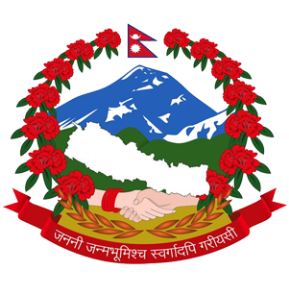 Standard Expression of Interest (EOI) Document for Shortlisting of Consultants अध्ययन परामर्श सेवा खरिद "आयोगको आवधिक रणनीतिक योजना तयार गर्ने"(For National Consulting Services) Issued By: National Farmers' CommissionNovember 2022PrefaceThis Standard Expression of Interest (EOI) document has been prepared by Public Procurement Monitoring Office of Government of Nepal (GoN) for the use by its implementing agencies including the procurement entities of Government Ministries, Departments, Authorities and Government owned corporate bodies for short listing of Consulting Firms for recruitment of consultants. The EOI document can be used for short listing of consultants for Quality and Cost-Based Selection (QCBS), Quality-Based Selection (QBS), Fixed Budget Based Selection (FBS), Least Cost Selection (LCS) and Consultant’s Qualification Selection (CQS). This Preface and notes provided for the procurement entity in this EOI document should be deleted.EOI evaluation weightage range given in this document should be deleted and assignment specific weightage within the given the range should be provided while issuing the EOI document.Expression of Interest (EOI)Title of Consulting Services: आयोगको आवधिक रणनीतिक योजना तयार गर्ने Method of Consulting Service  For National / Personal ConsultantsOrganization Name   : National Farmers' CommissionEOI: 01/2079-80Office Name     : National Farmers' CommissionOffice Address: Kirtipur , Kathmandu Issued on:   November 2022Financing Agency: Government of NepalAbbreviationsCV	- 	Curriculum VitaeDO	-	Development PartnerEA	-	Executive AgencyEOI	-	Expression of InterestGON	-	Government of NepalPAN	-	Permanent Account NumberPPA	-	Public Procurement Act PPR	-	Public Procurement RegulationTOR	-	Terms of ReferenceVAT	-	Value Added TaxNFC         -         National Farmers' CommissionContentsA.	Request for Expression of Interest……………………………………………………………………….1B.	Instructions for submission of Expression of Interest………………………………………..………1C.	Objective of Consultancy Services or Brief TOR……………………………………………………….2D.	Evaluation of Consultant’s EOI Application……………………………………………………………..3E.	EOI Forms and Formats……………………………………………………………………………………..51.	Letter of Application………………………………………………………………………………………….52.	Applicant’s  Information Form……………………………………………………………………………..73.	Experience……………………………………………………………………………………………………..84.	Capacity………………………………………………………………………………………………………115.	Key Experts (Include details of Key Experts only)……………………………………………………….12 Request for Expression of InterestGovernment of NepalNational farmers' Commission   Request for Expression of InterestDate: November 2, 2022Government of Nepal (GoN) has allocated fund for government source and intends to apply a portion of this fund to eligible payments under the contract for which this Expression of Interest is invited for National Consulting Service. The National Farmers Commission now invites Expression of Interest (EOI) from eligible consultants/consulting firms (“consultant”) to provide the following consulting servicesआयोगको आवधिक रणनीतिक योजना तयार गर्ने Interested eligible consultants/Firms may obtain further information and EOI document free of cost at the address National Farmers' Commission, Kirtipur, Kathmandu  during office hours on or before 16th November 2022 (Kartik 30, 2079) or visit the client’s website www.nfc.gov.np.Consultants/Firms should clearly mention the title of the consulting job which they are applying for. Consultants may associate with other consultants to enhance their qualifications. Expressions of interest shall be delivered manually to the address National Farmers' Commission, Kirtipur, Kathmandu on or before 13:00 hours 16th November 2022 (Kartik 30, 2079) within the office hour. In case the last date of obtaining and submission of the EOI documents happens to be a holiday, the next working day will be deemed as the due date but the time will be the same as stipulated. EOI will be assessed based on Qualification 30%, Experience 60%, and Capacity 10% of consulting firm and key personnel. Based on evaluation of EOI, only shortlisted firms will be invited to submit technical and financial proposal through a request for proposal. Minimum score to pass the EOI is 65%.Instructions for submission of Expression of InterestExpression of Interest may be submitted by a sole firm or a joint venture of consulting firms and the maximum number of partners in JV shall be limited to three.Interested consultants must provide information indicating that they are qualified to perform the services (descriptions, organization and employee and of the firm or company, description of assignments of similar nature completed in the last 7 years and their location, experience in similar conditions, general qualifications and the key personnel to be involved in the proposed assignment).This expression of interest is open to all eligible consultant/consulting firms. In case the applicant is individual consultant, details of similar assignment experience, their location in the previous 4 years and audited balance sheet and bio data shall be considered for evaluation.The assignment has been scheduled for a period of Three months. Expected date of commencement of the assignment is Starting December 2022.A Consultant will be selected in accordance with the QCBS method.Expression of Interest should contain following information: A covering letter addressed to the representative of the client on the official letter head of company duly signed by authorized signatory.Applicants shall provide the following information in the respective formats given in the EOI document:EOI Form: Letter of Application (Form 1)EOI Form: Applicant’s Information (Form 2)EOI Form: Work Experience Details (Form 3(A), 3(B) & 3(C))EOI Form: Capacity Details (Form 4)EOI Form: Key Experts List (form 5).Applicants may submit additional information with their application but shortlisting will be based on the evaluation of information requested and included in the formats provided in the EOI document. The Expression of Interest (EOI) document must be duly completed and submitted in sealed envelope and should be clearly marked as “EOI Application for Short-listing for the Selected Titles. The Envelope should also clearly indicate the name and address of the Applicant. The completed EOI document must be submitted on or before the date and address mentioned in the “Request for Expression of Interest”. In case the submission falls on public holiday the submission can be made on the next working day. Any EOI Document received after the closing time for submission of proposals shall not be considered for evaluation.Objective of Consultancy Services or Brief TORNational farmers' Commission has established under the National Farmers’ Commission and Operation Order, 2073. The primary function of NFC is to study and analyze every aspect of Nepal’s agriculture sector and give suggestions to the government on required agriculture policies, laws and programs. NFC will also be responsible to boost commercial farming in the country and recommend the government on necessary measures to achieve agricultural targets and goals. NFC will also have to work on ways to increase access of farmers to the market, increase their technological awareness, and protect their rights and interests.The National Farmers’ Commission and Operation Order also envision different functions and duties to NFC. To fulfill these objectives NFC has designed different programs as per the mandate. Below is the list of activities with the objectives:आयोगको आवधिक रणनीतिक योजना तयार गर्ने राष्ट्रिय किसान आयोगको कार्यक्षेत्रको विश्लेषण सहित रोडम्याप (roadmap) तयार    गर्नु,किसानहरुको हकहितलाई प्रवर्द्धनका लागि योजनावद्ध रुपले किसान कल्याणकारी योजना तर्जुमा गरी कार्यक्रम कार्यान्वयन गर्न आवधिक रणनीतिक योजना तयार गर्नु,नेपाल सरकारबाट जारी भएका कृषि सम्बन्धी नीति, ऐन, नियम, कानुनमा किसानहरुको पहुँच बृद्धिका लागि आवधिक रणनीतिक योजना तयार गर्नु । Evaluation of Consultant’s EOI ApplicationConsultant’s EOI application which meets the eligibility criteria will be ranked on the basis of the Ranking Criteria. E. EOI forms and Formats Letter of Application(Letterhead paper of the Applicant or partner responsible for a joint venture, including full postal address, telephone no., fax and email address)Date: 	To,Full Name of Client: __________________________Full Address of Client: ________________________Telephone No.: ______________________________Fax No.: ____________________________________Email Address: _______________________________Sir/Madam,Being duly authorized to represent and act on behalf of (hereinafter "the Applicant"), and having reviewed and fully understood all the short-listing information provided, the undersigned hereby apply to be short-listed by [Insert name of Client) as Consultant for {Insert brief description of Work/Services}.Attached to this letter are photocopies of original documents defining:the Applicant's legal status;the principal place of business;[Insert name of Client] and its authorized representatives are hereby authorized to verify the statements, documents, and information submitted in connection with this application. This Letter of Application will also serve as authorization to any individual or authorized representative of any institution referred to in the supporting information, to provide such information deemed necessary and requested by yourselves to verify statements and information provided in this application, or with regard to the resources, experience, and competence of the Applicant.[Insert name of Client) and its authorized representatives are authorized to contact any of the signatories to this letter for any further information.All further communication concerning this Application should be addressed to the following person,[Person]--------[Company][Address][Phone, Fax, Email]We declare that, we have no conflict of interest in the proposed procurement proceedings and we have not been punished for an offense relating to the concerned profession or business and our Company/firm has not been declared ineligible.We further confirm that, if any of our experts is engaged to prepare the TOR for any ensuing assignment resulting from our work product under this assignment, our firm, JV member or sub-consultant, and the expert(s) will be disqualified from short-listing and participation in the assignment.The undersigned declares that the statements made and the information provided in the duly completed application are complete, true and correct in every detail.Signed	:Name	:For and on behalf of (name of Applicant or partner of a joint venture):Applicant’s  Information Form(In case of joint venture of two or more firms to be filled separately for each constituent member)Name of Firm/Company:Type of Constitution (Partnership/ Pvt. Ltd/Public Ltd/ Public Sector/ NGO) Date of Registration / Commencement of Business (Please specify): Country of Registration: Registered Office/Place of Business: Telephone No; Fax No; E-Mail Address Name of Authorized Contact Person / Designation/ Address/Telephone:   Name of Authorized Local Agent /Address/Telephone:Consultant’s Organization:Total number of staff:Number of regular professional staff:(Provide Company Profile with description of the background and organization of the Consultant and, if applicable, for each joint venture partner for this assignment.)Experience3(A). General Work Experience(Details of assignments undertaken. Each consultant or member of a JV must fill in this form.)3(B). Specific ExperienceDetails of similar assignments undertaken in the previous seven years(In case of joint venture of two or more firms to be filled separately for each constituent member)Firm’s Name:  	3(C). Geographic ExperienceExperience of working in similar geographic region or country(In case of joint venture of two or more firms to be filled separately for each constituent member)Capacity4(A). Financial Capacity (In case of joint venture of two or more firms to be filled separately for each constituent member)Average Annual Turnover (Note: Supporting documents for Average Turnover should be submitted for the above.)4(B). Infrastructure/equipment related to the proposed assignmentKey Experts (Include details of Key Experts only)(In case of joint venture of two or more firms to be filled separately for each constituent member)(Please insert more rows as necessary)i) Eligibility & Completeness TestComplianceCopy of Registration of the company/firmVAT/PAN Registration (for National consulting firm only)Tax Clearance/Tax Return Submission/Letter of Time Extension for Tax Return Submission [insert Fiscal year] (for National consulting firm only)In CaseEOI Form 1: Letter of ApplicationEOI Form 2: Applicant’s Information FormEOI Form 3: Experience (3(A) and 3(B))EOI Form 4: Capacity EOI Form 5: Qualification of Key Expertsii) EOI Evaluation  Criteria Insert Minimum Requirement if ApplicableScore [Out of 100%]A. QualificationA. QualificationA. QualificationQualification of Key Expertsसम्बन्धित विषयमा विज्ञता हासिल गरी कम्तिमा स्नातकोत्तर गरेको हुनुपर्ने 30 %Experience  of Key Expertsसम्बन्धित क्षेत्रको कार्य अनुभव कम्तीमा ५ वर्षको हुनुपर्ने 30 %B. ExperienceB. ExperienceB. ExperienceGeneral of consulting firm60 %Specific experience of consulting firm within last 7 years. In case of person, specific experience of the person within last 4 years. 60 %Similar Geographical experience of consulting firm60 %C. CapacityC. CapacityC. CapacityFinancial Capacity10 % Infrastructure/equipment related to the proposed assignment10 % S. N.Name of assignment LocationValue ofContractYearCompletedClientDescription of work carried out1.2.3.4.5.6.7.Assignment name:Approx. value of the contract (in current NRs; US$ or Euro): Country:Location within country:Duration of assignment (months):Name of Client:Total No. of person-months of the assignment:Address:Approx. value of the services provided by your firm under the contract (in current NRs; US$ or Euro):Start date (month/year):Completion date (month/year):No. of professional person-months provided by the joint venture partners or the Sub-Consultants:Name of joint venture partner or sub-Consultants, if any:Narrative description of Project:Description of actual services provided in the assignment:Note: Provide highlight on similar services provided by the consultant as required by the EOI assignment.Description of actual services provided in the assignment:Note: Provide highlight on similar services provided by the consultant as required by the EOI assignment.No Name of the Project Location(Country/ Region)Execution Year and DurationAnnual Turnover Annual Turnover YearAmount CurrencyNo Infrastructure/equipment RequiredRequirements DescriptionSNNamePositionHighest Qualification Work Experience (in year)Specific Work Experience (in year)Nationality12345